                                  Besmettelijkheid Van Het Corona Virus                                       Arif Ulu en Faissal Ouarghi                                                118724@calandlyceum.nl, 118721@calandlyceum.nl AbstractHet Artikel gaat over het corona virus, dit is natuurlijk een actueel onderwerp en onze hoofdvraag is; “Hoe raak je besmet en Hoelang ben je besmet” meneer van den Berg heeft ons hierop een GO gegeven. De conclusie is dat we ons allemaal aan de regels/maatregelen moeten houden, want het virus is langer op een plek dan je denkt en verspreidt zich ook sneller en makkelijker dan je denkt.Introductie Wij hebben voor dit onderzoek gekozen, omdat het ons interessant leek. Ook hebben wij voor dit onderzoek gekozen, omdat wij hiervoor een GO hebben gekregen van onze leraar. Het artikel wat wij schrijven gaat over de coronacrisis en hoe het was om daarin te leven. Onze onderzoeksvraag voor dit artikel is ‘Hoe raak je besmet en hoelang ben je besmettelijk?’ Hoelang zit het virus op voorwerpen?Een team onder leiding van virusecoloog Vincent Munster van het Amerikaans nationaal instituut voor allergieën en infectieziekten in Montana een onderzoek dat erop wijst dat het virus tot 72 uur lang kan overleven op plastic en roestvrije oppervlakken. Ander onderzoek laat zien dat SARS en MERS, vergelijkbare coronavirussen, tot wel negen dagen lang kunnen overleven op metalen, glazen en plastic oppervlakken. En publiceerde het Amerikaanse Center for Disease Control een rapport dat stelt dat sporen van het nieuwe coronavirus zelfs nog langer op oppervlakken blijven bestaan. In de hutten van het besmette cruiseschip Diamond Princess was, zelfs toen de laatste mensen 17 dagen eerder van boord waren gegaan, RNA van het virus terug te vinden. Dat was ook het geval bij hutten van passagiers die geen symptomen hadden vertoond.Via wat verspreid het virus zich?In de Verenigde Staten menen sommige virologen dat het coronavirus zich niet alleen via niezen en hoesten kan verspreiden, maar ook via praten en ademen, en zo dus een tijdje kan overleven in de lucht rondom besmette personen. Dit betekent echter niet dat deze mogelijk aanwezige virussen krachtig genoeg zijn om iemand ziek te maken. Mocht dit toch het geval zijn, dan verandert dit niets aan de bestaande veiligheidsmaatregelen: afstand houden en veelvuldig handen wassen.Hoe voorkom je dat je besmet raakt?Dit zijn een paar maatregelen om besmetting te voorkomen.Ten eerste, als u in de directe omgeving van een grieppatiënt moet zijn? Doe dat dan zo kort mogelijk en was uw handen na het bezoek. Ten tweede, was je handen regelmatig omdat het virus ook op je handen komen als je een voorwerp aanraakt of iemand een hand geeft. Droog je handen ook meteen met een papieren handdoekje of een keukenrol. Gooi daarna het papier meteen in de vuilnisbak. Ten derde, het virus kan op je handen komen als je een voorwerp aanraakt of iemand een hand geeft. Via je handen kan het virus in je ogen, neus of mond komen. Ten vierde, gebruik een zakdoekje of een ander papiertje om in te hoesten of te niezen. Gooi het papiertje meteen in de vuilnisbak en was daarna uw handen met water en zeep. Ten vijfde, maak harde oppervlakken en voorwerpen zoals keukenapparatuur en deurklinken regelmatig schoon met een normaal schoonmaakproduct.Voor welke doelgroep is het gevaarlijks om besmet te raken?Voor oudere mensen is het virus het gevaarlijkst, omdat oudere mensen een slecht immuunsysteem hebben. Naarmate je ouder wordt, vermindert de eigen weerstand tegen ziektes. De witte bloedcellen worden minder en werken slechter. Als je oud bent heb je ook minder fysieke kracht. Een infectie met het virus kan lang duren, soms wel een paar weken. Je moet fysieke kracht hebben om deze periode te overleven. Oudere mensen hebben ook meer kans op medische problemen, zoals hartproblemen en diabetes.De cijfers in Nederland laten zien dat ongeveer tweederde van de mensen die overleden zijn aan het coronavirus boven de tachtig was. Ongeveer 90% had daarbij ook andere medische problemen.Algemene beschrijvingVoor een goede voorbereiding moesten we eerst weten wat voor soort tekst we zouden schrijven. In ons geval ging het om een artikel. Wat willen wij ermee bereiken? Ons doel is de lezer te informeren over onze hoofdvraag. Om de lezer te informeren is het belangrijk om eerst zelf informatie te verzamelen en voor ons om deze informatie goed te kennen. Het onderwerp die wij hebben gekozen is actueel, dus het speelt nu. Deze informatie is dus erg belangrijk voor de lezer, omdat dit in ieders leven speelt. We hebben een brede doelgroep, dus onze tekst moet daarbij passen. We moeten niet te veel medische termen gebruiken die wij niet uitleggen, zodat iedereen het kan begrijpenReflectie Faissal: Voor de coronacrisis was het makkelijker om samen te werken en communiceren, in groepjes en in tweetallen. Over het Algemeen is voor O&O normaal school beter want dan werk je in groepjes dat gaat nu veel lastiger dan ooit. Ik vind deze opdracht wel heel leuk en het gaat over een actueel onderwerp waar we allemaal mee te maken hebben, dus ik denk dat iedereen hier wat van leert.Reflectie Arif: Ik (Arif) vind het best saai in quarantaine en wil er zo snel mogelijk vanaf. Ook wil ik gewoon weer voetballen. Het is moeilijk om met anderen te communiceren waardoor je meer met je familie gaat praten.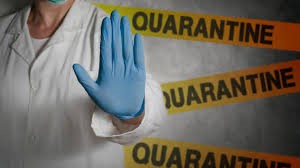 Bronnenlijst: - https://www.rivm.nl                     - https://www.volkskrant.nl                                   - https://www.rtlnieuws.nl                    -https://crisis.nl                    -www.parool.nlOnze peer-to-peer reviewer is Dinand van Neste